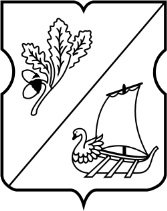 СОВЕТ ДЕПУТАТОВ муниципального округа Старое Крюково                                          ПРОЕКТРЕШЕНИЕ27 января 2015 года № 01/03Об информации начальника ОМВД по районам Силино и Старое Крюково  о работе учреждения в 2014 годуЗаслушав информацию  начальника ОМВД по районам Силино и Старое Крюково  Ротару Л.В. о работе ОМВД по району Старое Крюково  города Москвы в 2014 году Совет депутатов муниципального округа Старое Крюково решил:1. Принять информацию о работе ОМВД по району Старое Крюково  города Москвы в 2014 году к сведению.2. Продолжить взаимодействие с ОМВД по районам Силино и Старое Крюково в рамках полномочий.3. Направить настоящее решение  начальнику УВД Зеленоградского административного округа Дёмину Ю.В., в управу района Старое Крюково, префектуру Зеленоградского административного округа, Департамент территориальных органов исполнительной власти города Москвы.4. Опубликовать настоящее решение в бюллетене «Московский муниципальный вестник» и разместить на официальном сайте муниципального округа Старое Крюково.5. Контроль за выполнением настоящего решения возложить на главу муниципального округа  Старое Крюково Суздальцеву И.В.Ознакомлена:Глава муниципального округа Старое Крюково			                                 И. В.СуздальцеваСогласовано:Юрисконсульт-советник                                                  Л.А.ШальноваОтчётперед Советом депутатов муниципального  округа Старое Крюково начальником ОМВД России по районам Силино и Старое Крюково г. Москвы за 2013г.Оценивая оперативную обстановку на территории обслуживания необходимо отметить, что первоочередное внимание руководством ОМВД уделялось вопросам противодействия терроризму и раскрытию преступлений, в связи с чем значительные силы и средства привлекались для проведения комплекса мероприятий антитеррористической направленности и обеспечения общественного порядка при проведении общественно- политических и культурных мероприятий.В результате предпринятых мер на территории ОМВД не было допущено совершения групповых нарушений общественного порядка, а также преступлений экстремистского и террористического характера, это необходимо расценивать, как положительный результат и деятельности сотрудников ОМВД по районам Силино и Старое Крюково г. Москвы.За отчётный период в КУСП зарегистрировано 15179 материалов (АППГ -12235) Как следствие нагрузка на сотрудников увеличилась.По территории обслуживания зарегистрировано 957 преступлений, что на 177 преступлений больше АППГ, из нихобщеуголовной направленности 927 (АППГ - 736). Всего раскрыто 354 преступления 40% (АППГ-291 36%), общеуголовной - 341 (АППГ-250). Зарегистрировано тяжких и особо тяжких - 196 (АППГ- 172), раскрыто - 74 преступления (АППГ- 57), лица установлены в 81 случаях (АППГ-56).На территории отдела за 2013 год отмечено уменьшение количества преступлений, совершенных в общественных местах, число которых составило 406 преступления (АППГ- 418), раскрыто - 133 преступлений (2012г.- 114), лица были установлены в 176 случаях, в 2012 году в 138 случаях.Количество преступлений совершенных на улицах составило 275 преступлений (2012г.- 290), раскрыто 78 преступлениеуказанной категории (2012г.-66), лица были установлены в 109 случаях (2012г.-79).За 12 МЕСЯЦЕВ 2013 текущего года участковыми уполномоченными полиции ОМВД за совершение правонарушений, предусмотренных КРФоАП и закона города Москвы об административных правонарушениях, в отношении лиц, их совершивших, составлено 1562 административных протоколов (АППГ - 1558, +4)Основную часть результатов составляют правонарушения, выявленные в сфере антиалкогольного законодательства - 907(АППГ - 855+52), административные правонарушения, связанных с нарушением миграционного законодательством, по ст.18.8, 18.9 КРФоАП - 201 (АППГ-58;+143).Постатейные показатели работы по выявлениюадминистративных правонарушений выглядят следующим образомНе выявлено ни одного правонарушения, предусмотренного ст.20.25 КРФоАП. Общая взыскаемость составляет 77 %.За 12 МЕСЯЦЕВ текущего года УУП ОМВД по районам в ЗИЦ ГУ МВД по г. Москве направленно 55 карточек АСК, состоит на профилактическом учете, как лица, формально подпадающие под административный надзор 57 граждан, из них: за совершение тяжкого и особо тяжкого преступления - 49; за совершение преступления при рецидиве преступления - 10; за совершение преступления в отношении несовершеннолетнего- 0;В рамках реализации Федерального закона от 06  апреля 2011года №	64-ФЗ	«Об административном надзоре за лицами,освобожденными из мест лишения свободы» и приказа МВДРоссии № 811- 11 г. «О порядке осуществления административного надзора за лицами, освобожденными из мест лишения свободы» состоит на административном надзоре 12 граждан, из них по инициативе личного состава участковых уполномоченных полиции - 8:2 граждан - за совершение преступлений при опасном рецидиве преступлений;6 граждан - за совершение тяжких преступлений, преступлений при рецидиве, а также совершивших в течение года два административных правонарушения;По инициативе исправительных учреждений установлен административный надзор в отношении 4 граждан.За отчетный период на профилактический учет выявлено и поставлено 99 (АППГ - 99) несовершеннолетних.Всего состоит несовершеннолетних - 54 (АППГ - 70).Выявлено и поставлено на профилактический учет 28 неблагополучных родителя (АППГ - 22).Выявлено и поставлено на учет 27 (АППГ - 25) групп с различной направленностью.Совершено преступлений несовершеннолетними, но на момент совершения	преступления не достигли	возраста уголовнойответственности - 3 (АППГ -2).За отчётный период проведено 22 мероприятий «Подросток» (АППГ- 19). В дежурную часть ОМВД было доставлено 204 (АППГ - 174) несовершеннолетних, из них доставлено сотрудниками ППСП - 91	(АППГ-78). Выявлено	и поставлено напрофилактический учёт в ОДН лиц причисляющих себя к футбольным фанатам - 1 (АППГ -1).Помещено в ЦВСНП ГУ МВД -	4 (АППГ -	2)несовершеннолетних.Всего сотрудниками ОДНП составлено 237 (АППГ - 234 )административных протоколов.За 2013 год, сотрудниками допущено 27 нарушений служебной дисциплины (руководителями - 10); АППГ - 22 (руководителями - 7). По всем случаям нарушения законности выставлены карточки «НЗ». В основном нарушения служебной дисциплины были связаны с	выявлением прокуратурой	фактов нарушениясотрудниками законности, невыполнением сотрудниками обязанностей, предусмотренных должностными регламентами (инструкциями).Во всех случаях, по результатам рассмотрения жалоб граждан, проведения служебных проверок, ни один из фактов нарушения сотрудниками служебной дисциплины и законности, указанных гражданами, не подтвердился.За 2013 год, сотрудниками допущено 27 нарушений служебной дисциплины (руководителями - 10); АППГ - 22 (руководителями - 7). В основном нарушения служебной дисциплины были связаны с невыполнением сотрудниками обязанностей, предусмотренных должностными регламентами (инструкциями).Во всех случаях, по результатам рассмотрения жалоб граждан, проведения служебных проверок, ни один из фактов нарушения сотрудниками служебной дисциплины и законности, указанных гражданами, не подтвердился.Приоритетным направлением в выявлении и раскрытии совершаемых преступлений, является своевременное прибытие на место совершения преступления, сбор первоначальной информации, а также отработка территории.Наряды, несущие службу в ночную смену осуществляют проверку граждан, находящихся на улице в ночное время. Данные граждан, время и место проверки фиксируются в служебных книжках.Осуществляется анализ преступлений, совершенных на обслуживаемой территории. На основании чего принимается решение о составлении расстановки нарядов на следующую смену. В случае изменения оперативной обстановки, осуществляется маневр силами и средствами в системе единой дислокации.Личный состав ОР ППСП отдела МВД России по районам Силино и Старое Крюково г.Москвы ориентирован на более бдительное несение службы в ночное время, проверку граждан, схожих по приметам с лицами, подозреваемыми в совершении преступлений, а также проведение профилактической работы среди населения.Начальник ОМВД России по районам Силино и Старое Крюково г.Москвы подполковник внутренней службы                                  №п/пСтатья КоАП РФ11№п/пСтатья КоАП РФ20132012Ст. 18.8, 18.9 КРФоАП20158Ст.ст. 20.20, 20.21 КРФоАП907855Ст. 20.1 КРФоАП7777прочие377568всего15621558нагрузка на 1 УУП82.2182.00